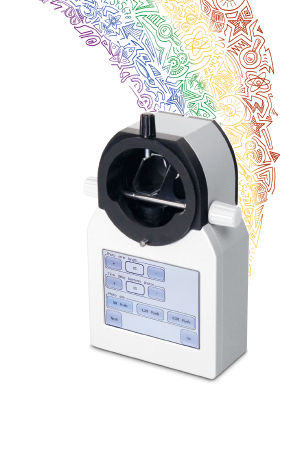 IS-6000 VIDEO SYSTEM FOR SLIT LAMP


3.5’’ LCD colour touch screenDigital zoom & 3 resolutionsSoftware for digital documentationImage and video recordingLED backlight illumination (variable)Integrated SD card slotUp to 5 Mpx